Česko-německá konference betlemářů v Schirgiswalde v Horní Lužici
ve dnech 16. – 18. října 2015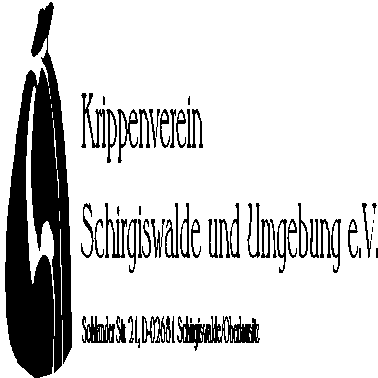 Povzbuzeni panem prezidentem UN-FOE-PRAE Johannem Dendorferem jsme se rozhodli pozvat v tomto roce do Schirgiswalde česko-německou betlemářskou konferenci. Uskuteční se ve dnech 17. – 18. října 2015. Schirgiswalde – vzdálené jen 5 km od české hranice – se stalo známým jako „Město betlémů Horní Lužice“. Do roku 1845 patřilo město jako enkláva k Čechám. Takto sem byla přenesena betlemářská tradice severních Čech, která je doposud živá. Schirgiswalde může převzít, jak myslíme, funkci mostu mezi německými a českými přáteli betlémů. Stěžejním bodem přednášek je nynější tvorba betlémů na obou stranách hranice.Plánovaný program zasedáníPátek, 16. 10. 2015od 19.00 hodin	Setkání již přítomných účastníků sloužící k seznámení a výměně zkušeností v domě „Treffpunkt“. Je k dispozici technika pro prezentaci fotek apod.Sobota, 17. 10. 201510.00 hodin	Začátek zasedání v domě „Treffpunkt“ v hotelu „Am Lärchenberg“ v Schirgiswalde v Horní LužiciPlánovaný průběhPozdravení a slova na uvítanouMatthias Jung	Aktuální rozvoje v tvorbě betlémů v Horní LužiciBetlemářský spolek SchirgiswaldeBc. Esther Sadivová	Současná tvorba betlémů ve Šluknovském výběžku.Muzeum Rumburk, Kruh přátel muzea VarnsdorfJohann Dendorfer	Německo-české betlemářské sousedství po pádu železné oponyPrezident světové federace UN-FOE-PRAE, Furth im WaldMgr. Silvie Dušková	Restaurování Proboštských jesliček v TřebechovicíchMuzeum Třebechovice, prezidentka českého spolku betlémůPhDr. Zita Suchánková	Moderní české skleněné jesličkyMuzeum RoztokyPhDr. Vladimír Horpeniak	Současné řezbářství betlémů na ŠumavěMuzeum Kašperské HoryAlena Kortanová	Současná tvorba betlemářských umělců v Železném Brodě.Železný BrodMgr. Bohunka Krámská	Kamil Anders, restaurátor a řezbářMuzeum LiberecAlice Chaloupková	Muzeum betlémů v Kryštofově ÚdolíKryštofovo ÚdolíPhDr. Hana Dvořáková	Dva kruhy řezbářů betlémů v Českomoravké vrchoviněBrnoHubert Haubner	Zkušenosti s výstavou betlémů v PlößberguPlößbergAlbin Artmann	Cesta betlémů a její aktéři v MarktredwitzMarktredwitzDr. Zuzana Finger	Chebské „cestovní jesličky“. Dílo od Geralda FischeraMnichovJan Roda	Betlémy v pražských kostelích a jejich staviteléPrahaMarek Mínář	Jak a proč vyřezávám betlémyPrahaMichael Spönlein	Čert a Svatý hrob – padělky a rarity z KrálíkBamberkJohannes Buhl	Moje osobní cesta k moderním jesličkámŘeznoK dispozici je simultánní překladatelská aparatura a technika pro prezentaci fotek apod.18.00 hodin	Čas k setkáním, předvedení řezbářů atd.19.00 hodin	Večeře20.00 hodin	Společenský večer / „Hledat-jít-nalézat“ Představení betlémské hry, kterou sama vypracovala a ztvárnila mládež ze Schirgiswalde, následuje hudební programNeděle, 18. 10. 2015od 9.00 hodin	Prohlídka kostela10.00 hodin	Slavnostní česko-německá mše svatá v katolickém farním kostele s hudebním doprovodem (Mše G-dur od Franze Schuberta)11.00 hodin	Prohlídka výstavy betlémů v městském muzeu. Návštěva soukromých mechanických jesličekcca
12.00 hodin	Ukončení setkání v Schirgiswalde, možnost návštěvy Sbírky betlémů Muzea RumburkPříjezd:autem:ze směru Drážďany A4 do výjezdu Bautzen West, v Bautzen na B96 směr Oppach do Großpostwitz, před kostelem vpravo do Kirschau, Schirgiswalde, cca 800 m po vjezdu do města za spořitelnou zabočit vpravo (směr Gewerbegebiet), po přejezdu železničního přejezdu vpravoz České republiky:Hraniční přechod Šluknov/Sohland nebo Hrádek/Zittau (Richtung Oppach) do Sohlandu Kreuzstraße (B98), po kruhovém objezdu směr Schirgiswalde, okolo náměstí, směr Kirschau, u spořitelny odbočit vlevo, směr Gewerbegebiet, po přejezdu železničního přejezdu vpravovlakem:trasa vlaku Dresden – Zittau, do zastávky Schirgiswalde-Kirschau, cesta pěšky cca 200 m – od nádražní budovy doprava, po přechodu železničního přejezdu vpravoMísto konference:	Dům „Treffpunkt“	vedle Hotel & Freizeitpark	„Am Lärchenberg“	„Am Lärchenberg“	Lärchenbergweg 2	tel. 03592 3660	02681 Schirgiswalde-KirschauV sobotu je zajištěn oběd v podobě bufetu. Možnost večeře je v restauraci v místě zasedání (každý platí sám za sebe). Nocování si každý prosím zarezervujte sám. K dispozici je dostatek míst v četných hotelech, pensionech nebo jsou k pronájmu pokoje v soukromém vlastnictví. Informace naleznete na internetových stránkách www.stadt-schirgiswalde-kirschau.de, pod záložkou Tourismus/Gastgewerbeverzeichnis. V případě obtíží při hledání noclehu Vám rád pomůže místní Spolek jesliček.Prosíme Vás o závazné přihlášení nejpozději do 10. 9. 2015 prostřednictvím přiloženého formuláře poštou nebo e-mailem.S přátelským pozdravem a SlávouStefan WollmannPředseda Spolku jesliček Schirgiswalde a okolíKontakt:
Krippenverein Schirgiswalde und Umgebung e.V.
Sohlander Str. 21
02681 Schirgiswalde
Tel.:03592/32333
E-mail: krippenverein-schirgiswalde@web.deKonference je podporována: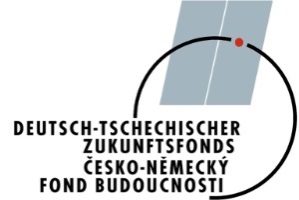 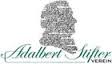 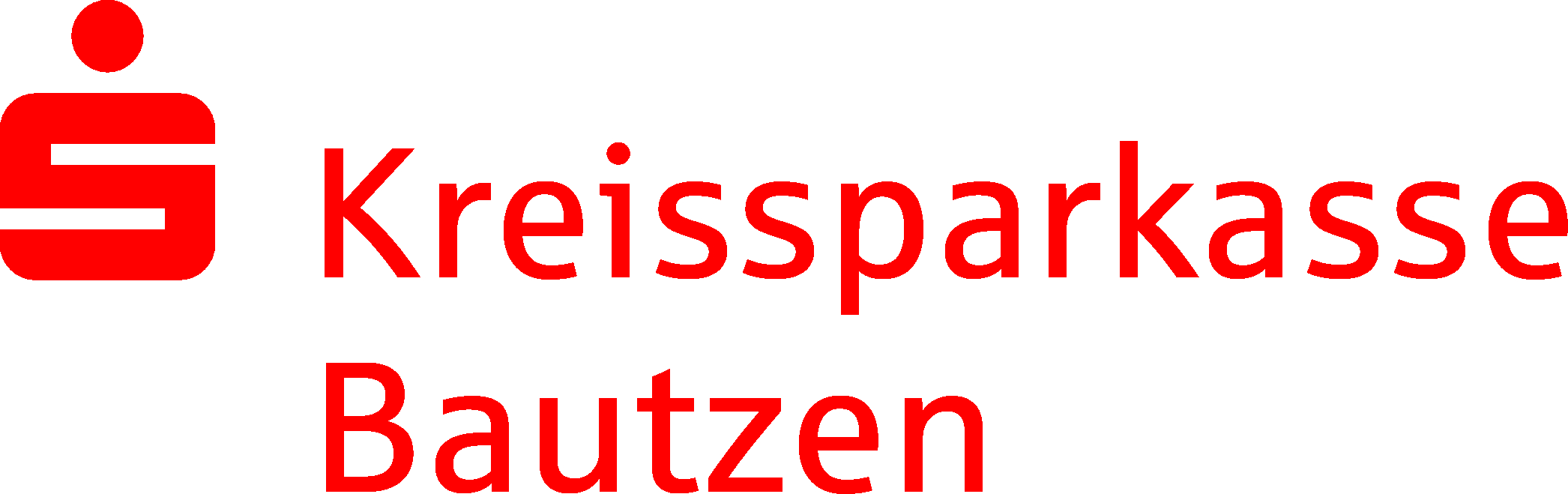 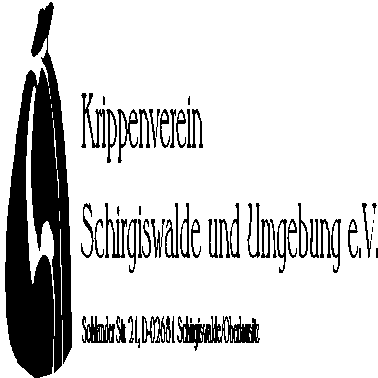 Anmeldung zur Krippenkonferenz / Přihláška na konferenci betlémůHiermit melde ich mich verbindlich für die deutsch-tschechische Krippenkonferenz vom 17. - 18.10.2015 in Schirgiswalde an. /Tímto dokumentem se závazně přihlašuji na česko-německou konferenci betlémů ve dnech 17. – 18. 10. 2015 v Schirgiswalde./Name /Příjmení/:Vorname /Jméno/:Adresse /Adresa/:mitreisende Personen /spolucestující osoba/:Telefon:E-mail:Anreise /Příjezd/:    per Bahn (vlakem) / Auto (autem)     am /v/:  Freitag /pátek/ / am Samstag /sobotu/Teilnahme /Účast/:    am Samstag /v sobotu/						ja - ano/ nein - ne                                  am Sonntag							ja - ano/ nein - neTeilnahme am gemeinsamen Abendessen / Gesellschaftsabend am Sonnabend /Účast na společné večeři a společenském večeru v sobotu večer/					ja - ano/ nein - neTeilnahme an Besichtigungen am Sonntag /Účast na prohlídkách v neděli/														ja - ano/ nein - neInteresse an Besichtigung des Museum in Rumburk (CZ) / Zájem o návštěvu Muzea Rumburk/												ja - ano/ nein - neOrt /Místo/, DatumUnterschrift /Podpis/